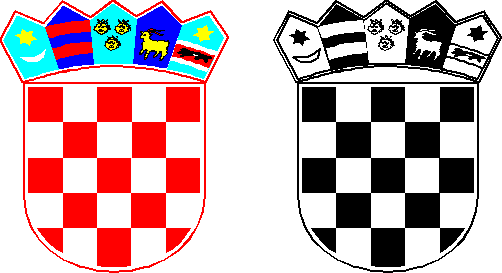 REPUBLIKA HRVATSKAŠIBENSKO-KNINSKA ŽUPANIJA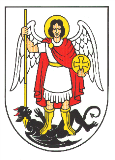 G R A D   Š I B E N I KPROGRAM RASPOLAGANJA POLJOPRIVREDNIM ZEMLJIŠTEM U VLASNIŠTVUREPUBLIKE HRVATSKE ______________________________________ZA PODRUČJE GRADA ŠIBENIKASrpanj, 2023.PRIJEDLOGNa temelju članka 29. stavka 2. Zakona o poljoprivrednom zemljištu (Narodne novine 20/18)  i članka ____ Statuta Grada Šibenika (Službeni glasnik Grada Šibenika____) Gradsko vijeće Grada Šibenika, na  sjednici, ___	2023. donijelo jeP R O G R A Mraspolaganja poljoprivrednim zemljištem     u vlasništvu Republike Hrvatske za Grad Šibenik1.UVODVlada Republike Hrvatske je u 2018. godini usvojila Zakon o poljoprivrednom zemljištu (NN: 20/18, 115/18, 98/19, 57/22). Cilj izrade i donošenja novog Zakona je smanjenje administrativnih zapreka u smislu potrebne dokumentacije za raspolaganje poljoprivrednim zemljištem kako bi se omogućio ostanak ljudi, pogotovo mlađe populacije u ruralnim područjima, okrupnjavanje zemljišta, stavljanje u funkciju zapuštenog poljoprivrednog zemljišta.Poljoprivredno zemljište je dobro od interesa za Republiku Hrvatsku i ima njezinu osobitu zaštitu. Poljoprivrednim zemljištem smatraju se poljoprivredne površine: oranice, vrtovi, livade, pašnjaci, voćnjaci, maslinici, vinogradi, ribnjaci, trstici i močvare kao i drugo zemljište koje se može privesti poljoprivrednoj proizvodnji sukladno prostornom planu. Poljoprivrednim zemljištem u vlasništvu države raspolaže se prema odredbama Zakona o poljoprivrednom zemljištu (Narodne novine 20/18, 115/18, 98/19, 57/22 - dalje u tekstu Zakon) a na temelju Programa raspolaganja poljoprivrednim zemljištem u vlasništvu države.Glavni ciljevi koji se žele postići donošenjem Programa su: efikasnije raspolaganje poljoprivrednim zemljištem,okrupnjavanje zemljišta i stavljanje u funkciju zapuštenog poljoprivrednog zemljišta,povećanje proizvodne funkcionalnosti poljoprivrednog zemljišta, usklađenje stanja u katastru sa stanjem u zemljišnim knjigama. Proizvodno-tehnološka cjelina označava jednu katastarsku česticu ili skup katastarskih čestica poljoprivrednom zemljišta povezanih u jednu cjelinu radi racionalizacije proizvodnje. Program donosi Gradsko vijeće Grada Šibenika na prijedlog gradonačelnika uz prethodnu suglasnost Ministarstva nadležnog za poljoprivredu. Temeljem ovog Programa Gradsko vijeće i Gradonačelnik donositi će Odluke o raspisivanju natječaja za prodaju odnosno zakupu poljoprivrednog zemljišta kao i Odluke o izboru najpovoljnije ponude uz suglasnost Ministarstva.Ukupna površina poljoprivrednog zemljišta u vlasništvu države utvrdila se prema službenim podacima katastra, zemljišnih knjiga i druge dokumentacije.Teritorijalno područje Grada Šibenika obuhvaća sljedeće katastarske općine:
- 329894 Boraja- 329924 Crnica
-			        329959 Danilo Biranj
- 329967 Danilo Kraljice
- 329975 Donje Polje- 329983 Dubrava- 330019 Gorica
- 330027 Grebaštica- 330035 Jadrtovac- 330051 Konjevrate-					       330078 Krapanj
- 330086 Lepenica
- 330094 Lozovac
- 330108 Mandalina- 330116 Martinska- 330221 Sitno Donje- 330248 Slivno- 330256 Srima
- 330264 Šibenik
- 330345 Vrpolje- 330353 Zaton-Raslina- 330361 Zlarin- 330370 Žirje
Grad Šibenik je sukladno čl. 29. st. 5. Zakona o poljoprivrednom zemljištu održao javni uvid u prijedlog Programa raspolaganja poljoprivrednim zemljištem od  13. listopada 2022. godine do 27. listopada 2022. godine.SADRŽAJ PROGRAMAUkupna površina poljoprivrednog zemljišta u vlasništvu države na području Grada Šibenika, iznosi: 9817.9222 haPregledom podataka Agencije za poljoprivredno zemljište (APZ) sklopljen je jedan ugovor o privremenom korištenju  poljoprivrednog zemljišta u vlasništvu Republike Hrvatske na rok od 5 godina:za površinu 2.0143 ha     Također pregledom APZ aplikacije ustanovljeno je da  je sklopljen jedan ugovora oDugogodišnjem zakupu poljoprivrednog zemljišta u vlasništvu Republike Hrvatske na rok od 25 godina:za površinu 75.6321 haUvidom u zemljišne knjige ustanovljeno je da je za poljoprivredno zemljište u vlasništvu Republike Hrvatske na rok od 50 godina zabilježeno pravo služnosti:za površinu 226.6653 haPodaci o dosadašnjem raspolaganjuT-1 Prikaz dosadašnjeg raspolaganja po svim oblicima - površina u haSumarni pregled površina poljoprivrednog zemljišta u vlasništvu države prema oblicima raspolaganjaT-2 Prikaz ukupnih površina po oblicima raspolaganjaPovršine određene za povrat Predmetnim programom Za područje Grada Šibenika nema podnesenih zahtjeva za naknadu odnosno povrat poljoprivrednog zemljišta sukladno Zakonu o naknadi za imovinu oduzetu za vrijeme jugoslavenske komunističke vladavine (NN: 92/96, 39/99, 42/99, 92/99,43/00, 131/00, 27/01, 34/01, 65/01, 118/01, 80/02, 81/02, 98/19).  Površine određene za prodaju Predmetnim programom Grad nije namijenilo čestice za prodaju Ukoliko se u narednim razdobljima utvrdi potreba za istim pristupiti će se promjenama predmetnog programa kroz identifikaciju čestica, razradu uvjeta i drugih elemenata koje za taj postupak propisuju nadležni zakoni. Površine određene za zakup Državno zemljište daje se u zakup putem javnog natječaja na rok od 25 godina za trajne nasade s mogućnošću produljenja za isto razdoblje odnosno na rok od 15 godina za ostale vrste poljoprivredne proizvodnje s mogućnošću produljenje za isto razdoblje sukladno članku 31. Zakonu o poljoprivrednom zemljištu. Na području Grada Šibenika ukupna površina poljoprivrednog zemljišta predviđena za zakup je 9462.9803 ha.Površine određene za koncesiju Predmetnim programom Grad Šibenik nije namijenilo čestice za koncesiju. Ukoliko se u narednim razdobljima utvrdi potreba za istim pristupiti će se promjenama predmetnog programa kroz identifikaciju čestica, razradu uvjeta i drugih elemenata koje za taj postupak propisuju nadležni zakoni. Površine određene za zakup za ribnjakeNa području Grada Šibenika  ne postoje površine poljoprivrednog zemljišta u vlasništvu Republike Hrvatske određene za zakup za ribnjake. Površine određene za zakup zajedničkih pašnjaka Na području Grada Šibenika predviđeno je 354.9419 ha poljoprivrednog zemljišta u vlasništvu Republike Hrvatske određene za zakup zajedničkih pašnjaka.Površine određene za ostalo Predmetnim programom Grad Šibenik nije namijenilo čestice za ostale namjene. Ukoliko se u narednim razdobljima utvrdi potreba za povećanjem ili smanjivanjem površina pristupiti će se promjenama predmetnog programa kroz identifikaciju čestica, razradu uvjeta i drugih elemenata koje za taj postupak propisuju nadležni zakoniPovršine u obuhvatu Ekološke mreže (NATURA 2000) Na području Grada Šibenik, obuhvaćene ovim Programom,  postoje područja od 2835.1200ha koja se nalaze u području ekološke mreže (Natura 2000). U nastavku je dan prikaz područja pod ekološkom mrežom na području Grada Šibenik. Za katastarske čestice poljoprivrednog zemljišta u vlasništvu RH po katastarskim općinama koje se nalaze u području Nature 2000, potrebno je provesti postupak ocjene prihvatljivosti Programa za ekološku mrežu, sukladno čl. 29., st. 13. Zakona. (PRILOG 2)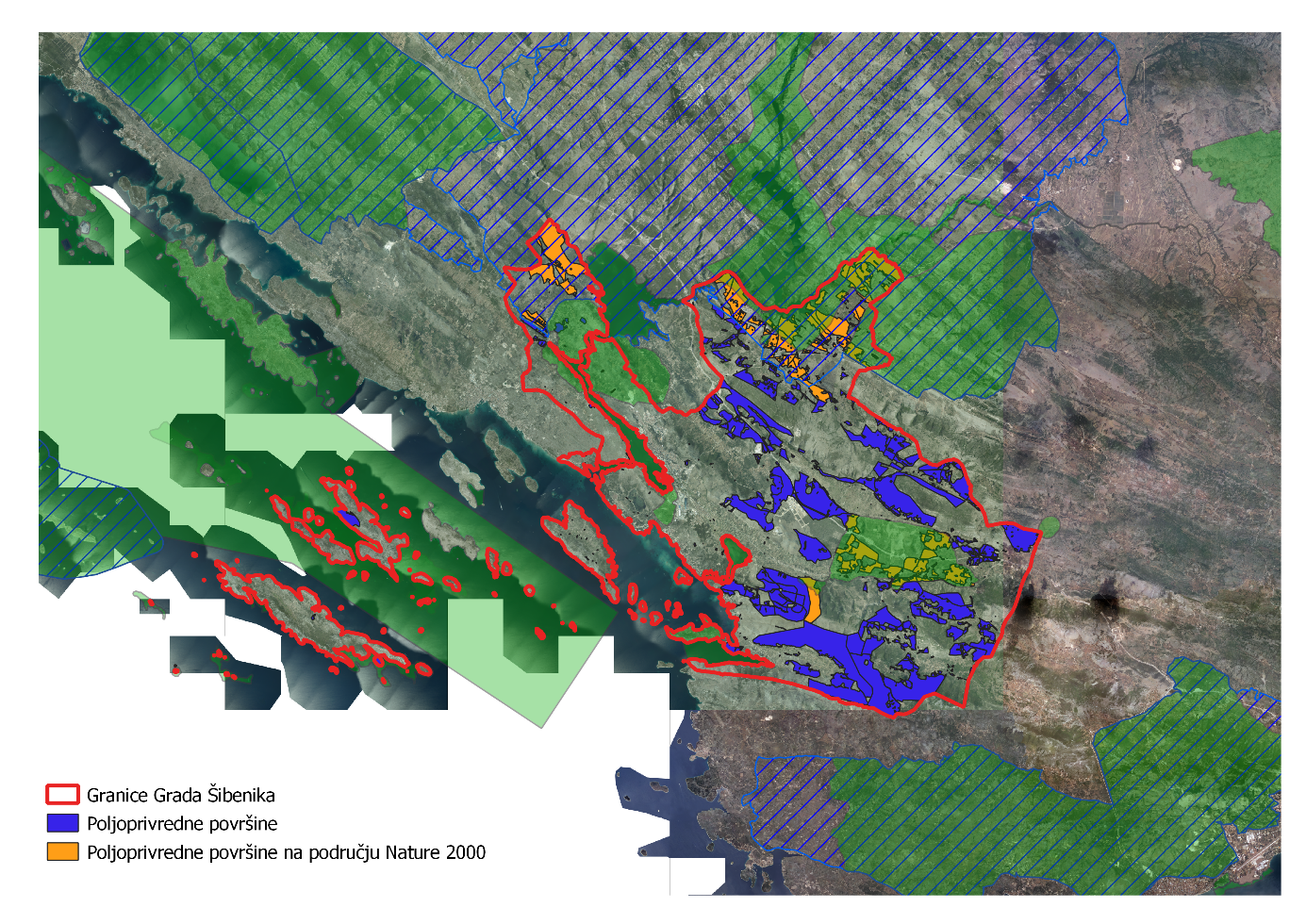 Program se donosi na temelju:zemljišnoknjižnih izvadaka i posjedovnih listova iz e-baze Preglednika katastarskih podataka DGU i ZIS aplikacije zemljišno knjižnog sustava Ministarstva pravosuđa katastarskih planova katastarskih općina u digitalnom oblikuuvjerenja Upravnog odjela za provedbu dokumenata prostornog uređenja i gradnju Grada Šibenika od 09.12.2020. (KLASA: 350-03/20-01/365 URBROJ:2182/01-08-20-2) i uvjerenja Upravnog odjela za provedbu dokumenata prostornog uređenja i gradnju Grada Šibenika od 01.03.2023. (KLASA: 350-01/23-01/85 URBROJ:2182/01-08-23-2) da se predmetne čestice po važećem prostornom planu u KO ZLARIN nalaze izvan granica građevinskog područjauvjerenja Upravnog odjela za provedbu dokumenata prostornog uređenja i gradnju Grada Šibenika od 28.04.2021. (KLASA: 350-01/21-10/000175 URBROJ:2182/01-08-21-0003) i uvjerenja Upravnog odjela za provedbu dokumenata prostornog uređenja i gradnju Grada Šibenika od 28.02.2023. (KLASA: 350-01/23-01/77 URBROJ:2182/01-08-23-2)  da se predmetne čestice po važećem prostornom planu u KO KONJEVRATE nalaze izvan granica građevinskog područja i dijelom unutar građevinskog područjauvjerenja Upravnog odjela za provedbu dokumenata prostornog uređenja i gradnju Grada Šibenika od 17.12.2020. (KLASA: 350-03/20-01/379 URBROJ:2182/01-08-20-2) i uvjerenja Upravnog odjela za provedbu dokumenata prostornog uređenja i gradnju Grada Šibenika od 08.03.2023. (KLASA: 350-01/23-01/90 URBROJ:2182/01-08-23-2) da se predmetne čestice po važećem prostornom planu u KO DONJE POLJE nalaze izvan granica građevinskog područja i dijelom unutar građevinskog područja- uvjerenja Upravnog odjela za provedbu dokumenata prostornog uređenja i gradnju Grada Šibenika od 14.12.2020. (KLASA: 350-03/20-01/377 URBROJ:2182/01-08-20-2) i uvjerenja od 23. 03. 2023. (KLASA: 350-03/23-01/80 URBROJ:2182-1-08-23-2)da se predmetne čestice po važećem prostornom planu u KO GREBAŠTICA nalaze izvan granica građevinskog područja i dijelom unutar građevinskog područjauvjerenja Upravnog odjela za provedbu dokumenata prostornog uređenja i gradnju Grada Šibenika od 15.12.2020. (KLASA: 350-03/20-01/372 URBROJ:2182/01-08-20-2) i uvjerenja Upravnog odjela za provedbu dokumenata prostornog uređenja i gradnju Grada Šibenika od 23.03.2023. (KLASA: 350-01/23-01/82 URBROJ:2182/01-08-23-2)  da se predmetne čestice po važećem prostornom planu u KO MANDALINA nalaze izvan granica građevinskog područjauvjerenja Upravnog odjela za provedbu dokumenata prostornog uređenja i gradnju Grada Šibenika od 14.12.2020. (KLASA: 350-03/20-01/378 URBROJ:2182/01-08-20-2)  i uvjerenja od 23. 03. 2023. (KLASA: 350-03/23-01/81 URBROJ:2182-1-08-23-2) da se predmetne čestice po važećem prostornom planu u KO GORICA nalaze izvan granica građevinskog područjauvjerenja Upravnog odjela za provedbu dokumenata prostornog uređenja i gradnju Grada Šibenika od 14.12.2020. (KLASA: 350-03/20-01/364 URBROJ:2182/01-08-20-2) i uvjerenja Upravnog odjela za provedbu dokumenata prostornog uređenja i gradnju Grada Šibenika od 23.03.2023. (KLASA: 350-01/23-01/83 URBROJ:2182/01-08-23-2) da se predmetne čestice po važećem prostornom planu u KO ŠIBENIK nalaze izvan granica građevinskog područjauvjerenja Upravnog odjela za provedbu dokumenata prostornog uređenja i gradnju Grada Šibenika od 14.12.2020. (KLASA: 350-03/20-01/385 URBROJ:2182/01-08-20-2) i uvjerenja Upravnog odjela za provedbu dokumenata prostornog uređenja i gradnju Grada Šibenika od 20.03.2023. (KLASA: 350-01/23-01/92 URBROJ:2182/01-08-23-2)  da se predmetne čestice po važećem prostornom planu u KO LEPENICA nalaze izvan granica građevinskog područjauvjerenja Upravnog odjela za provedbu dokumenata prostornog uređenja i gradnju Grada Šibenika od 09.12.2020. (KLASA: 350-03/20-01/365 URBROJ:2182/01-08-20-2) i uvjerenja od 01. 03. 2023. (KLASA: 350-03/23-01/85 URBROJ:2182-1-08-23-2) da se predmetne čestice po važećem prostornom planu u KO ZLARIN nalaze izvan granica građevinskog područjauvjerenja Upravnog odjela za provedbu dokumenata prostornog uređenja i gradnju Grada Šibenika od 14.12.2020. (KLASA: 350-03/20-01/363, URBROJ:2182/01-08-20-2) i uvjerenja od 27. 03. 2023. (KLASA: 350-03/23-01/75, URBROJ:2182-1-08-23-2) da se predmetne čestice po važećem prostornom planu u KO ŽIRJE nalaze izvan granica građevinskog područjauvjerenja Upravnog odjela za provedbu dokumenata prostornog uređenja i gradnju Grada Šibenika od 16.12.2020. (KLASA: 350-03/20-01/3368, URBROJ:2182/01-08-20-2) i uvjerenja od 24. 03. 2023. (KLASA: 350-03/23-01/78, URBROJ:2182-1-08-23-2) da se predmetne čestice po važećem prostornom planu u KO SRIMA nalaze izvan granica građevinskog područjauvjerenja Upravnog odjela za provedbu dokumenata prostornog uređenja i gradnju Grada Šibenika od 16.12.2020. (KLASA: 350-03/20-01/381 URBROJ:2182/01-08-20-2) i uvjerenja od 24. 03. 2023. (KLASA: 350-03/23-01/79 URBROJ:2182-1-08-23-2) da se predmetne čestice po važećem prostornom planu u KO DANILO KRALJICA nalaze izvan granica građevinskog područja i dijelom unutar građevinskog područjauvjerenja Upravnog odjela za provedbu dokumenata prostornog uređenja i gradnju Grada Šibenika od 14.12.2020. (KLASA: 350-03/20-01/374 URBROJ:2182/01-08-20-2) i uvjerenja od 23. 03. 2023. (KLASA: 350-03/23-01/91, URBROJ:2182-1-08-23-2)  da se predmetne čestice po važećem prostornom planu u KO KRAPANJ nalaze izvan granica građevinskog područja i dijelom unutar građevinskog područjauvjerenja Upravnog odjela za provedbu dokumenata prostornog uređenja i gradnju Grada Šibenika od 14.12.2020. (KLASA: 350-03/20-01/366 URBROJ:2182/01-08-20-2) i  uvjerenja od 27. 03. 2023. (KLASA: 350-03/23-01/74, URBROJ:2182-1-08-23-2) da se predmetne čestice po važećem prostornom planu u KO ZATON-RASLINA nalaze izvan granica građevinskog područja i dijelom unutar građevinskog područjauvjerenja Upravnog odjela za provedbu dokumenata prostornog uređenja i gradnju Grada Šibenika od 14.12.2020. (KLASA: 350-03/20-01/373 URBROJ:2182/01-08-20-2) i  uvjerenja od 23. 03. 2023. (KLASA: 350-03/23-01/93, URBROJ:2182-1-08-23-2) da se predmetne čestice po važećem prostornom planu u KO LOZOVAC nalaze izvan granica građevinskog područja i dijelom unutar građevinskog područjauvjerenja Upravnog odjela za provedbu dokumenata prostornog uređenja i gradnju Grada Šibenika od 14.12.2020. (KLASA: 350-03/20-01/383 URBROJ:2182/01-08-20-2) i uvjerenja od 23. 03. 2023. (KLASA: 350-03/23-01/87, URBROJ:2182-1-08-23-2) da se predmetne čestice po važećem prostornom planu u KO CRNICA nalaze izvan granica građevinskog područjauvjerenja Upravnog odjela za provedbu dokumenata prostornog uređenja i gradnju Grada Šibenika od 11.12.2020. (KLASA: 350-03/20-01/371 URBROJ:2182/01-08-20-2) i uvjerenja od 02. 03. 2023. (KLASA: 350-03/23-01/73, URBROJ:2182-1-08-23-3) da se predmetne čestice po važećem prostornom planu u KO MARTINSKA nalaze izvan granica građevinskog područja i dijelom unutar građevinskog područjauvjerenja Upravnog odjela za provedbu dokumenata prostornog uređenja i gradnju Grada Šibenika od 11.12.2020. (KLASA: 350-03/20-01/371 URBROJ:2182/01-08-20-2)  i uvjerenja od 23. 03. 2023. (KLASA: 350-01/23-01/73, URBROJ:2182-1-08-23-3) da se predmetne čestice po važećem prostornom planu u KO VRPOLJE nalaze izvan granica građevinskog područja i dijelom unutar građevinskog područjauvjerenja Upravnog odjela za provedbu dokumenata prostornog uređenja i gradnju Grada Šibenika od 08.01.2021. (KLASA: 350-03/20-01/369 URBROJ:2182/01-08-21-2) i uvjerenja od 23. 03. 2023. (KLASA: 350-01/23-01/72, URBROJ:2182-1-08-23-3) da se predmetne čestice po važećem prostornom planu u KO SLIVNO nalaze izvan granica građevinskog područja i dijelom unutar građevinskog područjauvjerenja Upravnog odjela za provedbu dokumenata prostornog uređenja i gradnju Grada Šibenika od 08.01.2021. (KLASA: 350-03/20-01/382 URBROJ:2182/01-08-21-2) i  uvjerenja od 01. 03. 2023. (KLASA: 350-01/23-01/88 URBROJ:2182-1-08-23-3) da se predmetne čestice po važećem prostornom planu u KO DANILO BIRANJ nalaze izvan granica građevinskog područja i dijelom unutar građevinskog područjauvjerenja Upravnog odjela za provedbu dokumenata prostornog uređenja i gradnju Grada Šibenika od 17.12.2020. (KLASA: 350-03/20-01/376 URBROJ:2182/01-08-20-2) i  uvjerenja od 28. 02. 2023. (KLASA: 350-01/23-01/79 URBROJ:2182-1-08-23-4)  da se predmetne čestice po važećem prostornom planu u KO JADRTOVAC nalaze izvan granica građevinskog područja i dijelom unutar građevinskog područja uvjerenja Upravnog odjela za provedbu dokumenata prostornog uređenja i gradnju Grada Šibenika od 17.12.2020. (KLASA: 350-03/20-01/380, URBROJ:2182/01-08-20-2) i  uvjerenja od 28. 02. 2023. (KLASA: 350-01/23-01/76, URBROJ:2182-1-08-23-2)  da se predmetne čestice po važećem prostornom planu u KO DUBRAVA nalaze izvan granica građevinskog područja i dijelom unutar građevinskog područjauvjerenja Upravnog odjela za provedbu dokumenata prostornog uređenja i gradnju Grada Šibenika od 09.12.2020. (KLASA: 350-03/20-01/384 URBROJ:2182/01-08-20-2) i  uvjerenja od 01. 03. 2023. (KLASA: 350-01/23-01/86 URBROJ:2182-1-08-23-2)   da se predmetne čestice po važećem prostornom planu u KO BORAJA nalaze izvan granica građevinskog područja i dijelom unutar građevinskog područjauvjerenja Upravnog odjela za provedbu dokumenata prostornog uređenja i gradnju Grada Šibenika od 17.12.2020. (KLASA: 350-03/20-01/370 URBROJ:2182/01-08-20-2) i  uvjerenja od 08. 03. 2023. (KLASA: 350-01/23-01/71, URBROJ:2182-1-08-23-4)  da se predmetne čestice po važećem prostornom planu u KO SITNO DONJE nalaze izvan granica građevinskog područja i dijelom unutar građevinskog područjauvida u stanje miniranosti Hrvatskog centra za razminiranje od 25.07.2018. (KLASA:213-04/18-06/551 URBROJ: 530-117-05/4-18-02) za područje Grada Šibenikaočitovanja Upravnog odjela za opću upravu, imovinsko-pravne i zajedničke poslove Šibensko-kninske županije od 3.12.2021 (KLASA: 942-01/21-01/67 URBROJ: 2182/1-19/3-21-2).o površini  u KO CRNICA koju je potrebno osigurati kao nadoknadu za oduzetu imovinu očitovanja Upravnog odjela za opću upravu, imovinsko-pravne i zajedničke poslove Šibensko-kninske županije od 10.06.2020 (KLASA: 942-01/19-01/99 URBROJ: 2182/01-20-20-01/2-20-3).o površini  u KO DONJE POLJE koju je potrebno osigurati kao nadoknadu za oduzetu imovinu očitovanja Upravnog odjela za opću upravu, imovinsko-pravne i zajedničke poslove Šibensko-kninske županije od 22.10.2021 (KLASA: 942-01/19-01/100 URBROJ: 2182/1-19/3-21-3).o površini  u KO GORICA koju je potrebno osigurati kao nadoknadu za oduzetu imovinu očitovanja Upravnog odjela za opću upravu, imovinsko-pravne i zajedničke poslove Šibensko-kninske županije od 12.10.2021. (KLASA: 942-01/21-01/66 URBROJ: 2182/1-19/3-21-2).o površini  u KO JADRTOVAC koju je potrebno osigurati kao nadoknadu za oduzetu imovinu očitovanja Upravnog odjela za opću upravu, imovinsko-pravne i zajedničke poslove Šibensko-kninske županije od 22.10.202.1 (KLASA: 942-01/19-01/104 URBROJ: 2182/1-19/3-21-4).o površini  u KO MANDALINA koju je potrebno osigurati kao nadoknadu za oduzetu imovinu očitovanja Upravnog odjela za opću upravu, imovinsko-pravne i zajedničke poslove Šibensko-kninske županije od 26.11.201.9 (KLASA: 942-1/19-01/105 URBROJ: 2182-03-05/4-19-2).o površini  u KO ŠIBENIK koju je potrebno osigurati kao nadoknadu za oduzetu imovinu očitovanja Upravnog odjela za opću upravu, imovinsko-pravne i zajedničke poslove Šibensko-kninske županije od 9.2.2020. (KLASA: 942-01/19-01/108 URBROJ: 2182/01-20-20-01/2-20-3).o površini  u KO ZLARIN koju je potrebno osigurati kao nadoknadu za oduzetu imovinu očitovanja Upravnog odjela za opću upravu, imovinsko-pravne i zajedničke poslove Šibensko-kninske županije od 23.6.2020. (KLASA: 942-01/19-01/53 URBROJ: 2182/01-20-01/2-20-6).o površini  u KO ŽIRJE koju je potrebno osigurati kao nadoknadu za oduzetu imovinu očitovanja Ureda državne uprave u Šibensko-kninskoj županiji, Služba za gospodarstvo i imovinsko-pravne poslove od 15.11.2019. (KLASA: 942-01/19-01/107 URBROJ: 2182-03-05/3-19-2).o površini  u KO ZATON-RASLINA koju je potrebno osigurati kao nadoknadu za oduzetu imovinu očitovanja Ureda državne uprave u Šibensko-kninskoj županiji, Služba za gospodarstvo i imovinsko-pravne poslove od 14.11.2019. (KLASA: 942-01/19-01/106 URBROJ: 2182-03-05/3-19-2).o površini  u KO ZATON-RASLINA koju je potrebno osigurati kao nadoknadu za oduzetu imovinu očitovanja Ureda državne uprave u Šibensko-kninskoj županiji, Služba za gospodarstvo i imovinsko-pravne poslove od 31.10.2019. (KLASA: 942-01/19-01/93 URBROJ: 2182-03-05/3-19-2).o površini  u KO ZATON-SRIMA koju je potrebno osigurati kao nadoknadu za oduzetu imovinu očitovanja Ureda državne uprave u Šibensko-kninskoj županiji, Služba za gospodarstvo i imovinsko-pravne poslove od 30.10.2019. (KLASA: 942-01/19-01/92 URBROJ: 2182-03-05/3-19-2).o površini  u KO SLIVNO koju je potrebno osigurati kao nadoknadu za oduzetu imovinu očitovanja Ureda državne uprave u Šibensko-kninskoj županiji, Služba za gospodarstvo i imovinsko-pravne poslove od 30.10..2019. (KLASA: 942-01/19-01/91 URBROJ: 2182-03-05/3-19-2).o površini  u KO SITNO DONJE koju je potrebno osigurati kao nadoknadu za oduzetu imovinu očitovanja Ureda državne uprave u Šibensko-kninskoj županiji, Služba za gospodarstvo i imovinsko-pravne poslove od 31.10.2019. (KLASA: 942-01/19-01/83 URBROJ: 2182-03-05/3-19-2).o površini  u KO ZATON-MARTINSKA koju je potrebno osigurati kao nadoknadu za oduzetu imovinu očitovanja Ureda državne uprave u Šibensko-kninskoj županiji, Služba za gospodarstvo i imovinsko-pravne poslove od 14.11.2019. (KLASA: 942-01/19-01/103 URBROJ: 2182-03-05/3-19-2).o površini  u KO LOZOVAC koju je potrebno osigurati kao nadoknadu za oduzetu imovinu očitovanja Ureda državne uprave u Šibensko-kninskoj županiji, Služba za gospodarstvo i imovinsko-pravne poslove od 30.10..2019. (KLASA: 942-01/19-01/90 URBROJ: 2182-03-05/3-19-2).o površini  u KO LEPENICA koju je potrebno osigurati kao nadoknadu za oduzetu imovinu očitovanja Ureda državne uprave u Šibensko-kninskoj županiji, Služba za gospodarstvo i imovinsko-pravne poslove od 30.10..2019. (KLASA: 942-01/19-01/96 URBROJ: 2182-03-05/3-19-2).o površini  u KO KRAPANJ koju je potrebno osigurati kao nadoknadu za oduzetu imovinu očitovanja Ureda državne uprave u Šibensko-kninskoj županiji, Služba za gospodarstvo i imovinsko-pravne poslove od 30.10.2019. (KLASA: 942-01/19-01/88 URBROJ: 2182-03-05/3-19-2).o površini  u KO KONJEVRATE koju je potrebno osigurati kao nadoknadu za oduzetu imovinu očitovanja Ureda državne uprave u Šibensko-kninskoj županiji, Služba za gospodarstvo i imovinsko-pravne poslove od 14.11.2019. (KLASA: 942-01/19-01/101 URBROJ: 2182-03-05/3-19-2).o površini  u KO GREBAŠTICA koju je potrebno osigurati kao nadoknadu za oduzetu imovinu očitovanja Ureda državne uprave u Šibensko-kninskoj županiji, Služba za gospodarstvo i imovinsko-pravne poslove od 30.10.2019. (KLASA: 942-01/19-01/87 URBROJ: 2182-03-05/3-19-2).o površini  u KO DUBRAVA koju je potrebno osigurati kao nadoknadu za oduzetu imovinu očitovanja Ureda državne uprave u Šibensko-kninskoj županiji, Služba za gospodarstvo i imovinsko-pravne poslove od 30.10.2019. (KLASA: 942-01/19-01/86 URBROJ: 2182-03-05/3-19-2).o površini  u KO DANILO KRALJICE koju je potrebno osigurati kao nadoknadu za oduzetu imovinu očitovanja Ureda državne uprave u Šibensko-kninskoj županiji, Služba za gospodarstvo i imovinsko-pravne poslove od 30.10.2019. (KLASA: 942-01/19-01/85 URBROJ: 2182-03-05/3-19-2).o površini  u KO DANILO BIRANJ koju je potrebno osigurati kao nadoknadu za oduzetu imovinu očitovanja Ureda državne uprave u Šibensko-kninskoj županiji, Služba za gospodarstvo i imovinsko-pravne poslove od 30.10.2019. (KLASA: 942-01/19-01/84 URBROJ: 2182-03-02/3-23-2).očitovanja Ureda državne uprave u Šibensko-kninskoj županiji, Služba za gospodarstvo i imovinsko-pravne poslove od 02. 03. 2023. (KLASA: 942-01/23-01/18 URBROJ: 2182-19-02/1-23-2očitovanja Ureda državne uprave u Šibensko-kninskoj županiji, Služba za gospodarstvo i imovinsko-pravne poslove od 02. 03. 2023. (KLASA: 942-01/23-01/16 URBROJ: 2182-19-02/3-23-2očitovanja Ureda državne uprave u Šibensko-kninskoj županiji, Služba za gospodarstvo i imovinsko-pravne poslove od 02. 03. 2023. (KLASA: 942-01/23-01/17 URBROJ: 2182-19-05/3-23-2očitovanja Ureda državne uprave u Šibensko-kninskoj županiji, Služba za gospodarstvo i imovinsko-pravne poslove od 23. lipnja 2023. godine (KLASA: 942-01/23-01/52)uvjerenja Hrvatskih šuma d.o.o., nadležne Uprave šuma od 20.09.2019.(KLASA: ST-18-2897 URBROJ: 15-00-05/02-19-05) u kojem se navodi uključenost katastarskih čestica u šumskogospodarski plan,uvjerenja Hrvatskih šuma d.o.o., nadležne Uprave šuma od 24. 02. 2023.(KLASA: ST-18-2897 URBROJ: 15-00-05/02-23-07) u kojem se navodi uključenost katastarskih čestica u šumskogospodarski plan,očitovanja Hrvatskih voda od 29.10.2020. (KLASA: 325-10/20-01/0000629 URBROJ: 374-24-4-20-2) jesu li i koje predmetne čestice javno vodno dobroočitovanja Hrvatskih voda od 06.02. 2023. (KLASA: 325-10/20-01/0000629 URBROJ: 374-24-4-23-4) jesu li i koje predmetne čestice javno vodno dobroočitovanje MUP, Ravnateljstvo civilne zaštite -uvid u stanje miniranosti (KLASA: 245-01/23-06/58; URBROJ: 511-01-356-23-2)POPIS PRILOGA
1. PRILOG 1: Popis katastarskih čestica poljoprivrednog zemljišta u vlasništvu RH po katastarskim općinamaf2. PRILOG 2: Popis katastarskih čestica poljoprivrednog zemljišta u vlasništvu RH po katastarskim općinama koje se nalaze u području Nature 20003. PRILOG 3: Kopija katastarskog plana-poljoprivredno zemljište u vlasništvu RH za     Grad Šibenik-način raspolaganja      4.  PRILOG 4 : Grafika i popis katastarskih čestica preko kojih je predviđena izgradnja          sustava navodnjavanja  Donje Polje-JadrtovacR.br.OBLIK RASPOLAGANJA ( skraćeni naziv iz ugovora)Ukupan broj ugovoraUkupna površina po ugovorima1.zakup//2.Dugogodišnji zakup175.63213. Pravo služnosti226.66534.koncesija//5.privremeno korištenje12,01436.prodaja (neotplaćeno)//OBLIK RASPOLAGANJAPovršinau haNAPOMENA(minirano, višegodišnji nasadi i sustavi odvodnje i navodnjavanja)površine određene za povrat//površine određene za prodaju  - jednokratno, maksimalno do 25%//površine određene za zakup9462.9803površine određene za zakup za ribnjake//površine određene za zakup zajedničkih pašnjaka354.9419/površine određene za ostale namjene - jednokratno, maksimalno do 5%//